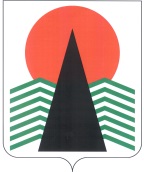 АДМИНИСТРАЦИЯ  НЕФТЕЮГАНСКОГО  РАЙОНАпостановлениег.НефтеюганскО награжденииВ соответствии с решением Думы Нефтеюганского района от 26.09.2012 № 282 «О наградах и почетных званиях Нефтеюганского района», на основании протокола заседания комиссии по наградам от 04.12.2017 № 32  п о с т а н о в л я ю:Присвоить почетные звания Нефтеюганского района, наградить Почетными грамотами и Благодарственными письмами Главы Нефтеюганского района граждан Нефтеюганского района за высокое профессиональное мастерство, многолетний добросовестный труд, вклад в социально-экономическое развитие Нефтеюганского района согласно приложениям № 1, 2.Управлению по учету и отчетности администрации района (Т.П.Раздрогина) обеспечить выплату денежного вознаграждения согласно приложению № 1.Настоящее постановление подлежит размещению на официальном сайте органов местного самоуправления Нефтеюганского района.Контроль за выполнением постановления возложить на первого заместителя главы Нефтеюганского района С.А.Кудашкина.Глава района							Г.В.ЛапковскаяПриложение № 1к постановлению администрации Нефтеюганского районаот 05.12.2017 № 2228-паСПИСОКграждан, награждаемых наградами и почетными званиями Нефтеюганского районаПриложение № 2к постановлению администрации Нефтеюганского районаот 05.12.2017 № 2228-паСПИСОКграждан, награждаемых Благодарственным письмом Главы Нефтеюганского района05.12.2017№ 2228-па№ 2228-па№Фамилия, имя, отчествоДолжность (род занятий)Размер денежного вознаграждения (руб.)Почетное звание «Заслуженный работник жилищно-коммунального хозяйства Нефтеюганского района»Почетное звание «Заслуженный работник жилищно-коммунального хозяйства Нефтеюганского района»Почетное звание «Заслуженный работник жилищно-коммунального хозяйства Нефтеюганского района»Почетное звание «Заслуженный работник жилищно-коммунального хозяйства Нефтеюганского района»МорозовСергей Александрович	управляющий филиалом № 1 Пойковского муниципального унитарного предприятия «Управление тепловодоснабжения», п.Салым3500,00Почетное звание «Заслуженный работник образования Нефтеюганского района»Почетное звание «Заслуженный работник образования Нефтеюганского района»Почетное звание «Заслуженный работник образования Нефтеюганского района»Почетное звание «Заслуженный работник образования Нефтеюганского района»ГоликоваТатьяна Ивановна	учитель начальных классов муниципального общеобразовательного бюджетного учреждения «Средняя общеобразовательная школа №1» пгт.Пойковский3500,00Почетная грамота Главы Нефтеюганского районаПочетная грамота Главы Нефтеюганского районаПочетная грамота Главы Нефтеюганского районаПочетная грамота Главы Нефтеюганского районаКузнецоваЗульфия Каримовнаиндивидуальный предприниматель «Кузнецова З.К.», пгт.Пойковский3500,00РадкеЭдуард Александровичначальник базы  Пойковского муниципального унитарного предприятия «Управление тепловодоснабжения», п.Усть-Юган3500,00ДарьинаНаталия Юрьевнаначальник железнодорожной станции Салым Сургутского центра организации работы железнодорожных станций - структурного подразделения Свердловской дирекции управления движением - структурного подразделения Центральной дирекции управления движением - филиала ОАО «Российские железные дороги», п.Сивыс-Ях3500,00БобейкоВалентина Ивановназаведующий производством столовой пунктов горячего питания общества 
с ограниченной ответственностью «Правдинка плюс», пгт.Пойковский3500,00КургановаЕлена Викторовнаначальник отделения почтовой связи с.Чеускино Федерального государственного унитарного предприятия «Почта России» отделения почтовой связи Сургутский почтамт, с.Чеускино3500,00АзановаВера Викторовнамладший воспитатель Нефтеюганского районного муниципального дошкольного образовательного бюджетного учреждения «Детский сад «Медвежонок», с.Чеускино3500,00Сочинская Алёна Витальевнадиректор  Нефтеюганского районного муниципального общеобразовательного бюджетного учреждения «Лемпинская средняя общеобразовательная школа», с.Лемпино3500,00Захарова Когаршин Елемесовназаместитель директора  Нефтеюганского районного муниципального общеобразовательного бюджетного учреждения «Чеускинская средняя общеобразовательная школа», с.Чеускино3500,00АстафьевСергей Сергеевичмашинист насосной станции по закачке рабочего агента в пласт цеха по поддержанию пластового давления № 6 управления поддержания пластового давления общества 
с ограниченной ответственностью 
«РН-Юганскнефтегаз», пгт.Пойковский3500,00Кандушова Наталья Николаевнаспециалист отдела планирования, учета 
и реализации энергоресурсов общества 
с ограниченной ответственностью 
«РН-Юганскнефтегаз», пгт.Пойковский3500,00ПукариОльга Генриховнастарший специалист отдела планирования, учета и реализации энергоресурсов общества с ограниченной ответственностью 
«РН-Юганскнефтегаз», пгт.Пойковский3500,00Сайтчабаров Хосуин Тимирбулатовичоператор по добыче нефти и газа цеха 
по добыче нефти и газа № 11 Главного управления добычи нефти и газа общества 
с ограниченной ответственностью 
«РН-Юганскнефтегаз», пгт.Пойковский3500,00БарановаНаталия Сергеевнаначальник хозяйственного отдела филиала «Салымская участковая больница» бюджетного учреждения Ханты-Мансийского автономного округа - Югры «Нефтеюганская районная больница», п.Салым3500,00КиселеваВалентина Дмитриевнагенеральный директор общества 
с ограниченной ответственностью «Юганскторгсервис», г.Нефтеюганск3500,00КопылецАлександр Юрьевичдиректор общества с ограниченной ответственностью «Нефтепродуктсервис», г.Нефтеюганск3500,00КадыроваАлла Алексеевнагенеральный директор общества 
с ограниченной ответственностью «Региональное объединение структур торговли», г.Нефтеюганск3500,00ГабидуллинаРаушания Амировназаместитель начальника Межрайонной инспекции Федеральной налоговой службы № 7 по Ханты-Мансийскому автономному округу - Югре, г.Нефтеюганск3500,00ВсегоВсего66500,00№Фамилия, имя, отчествоДолжность (род занятий)ЖуравлёвВладислав Сергеевичглавный механик общества с ограниченной ответственностью «Лесопромышленная компания», п.Куть-ЯхДашкинаОльга Ильиничнастрелок стрелковой команды № 16 (ИССО) Сибирского отряда филиала на Свердловской железной дороге Федерального государственного предприятия «Ведомственная охрана железнодорожного транспорта Российской Федерации», п.Юганская ОбьФедоровСергей Юрьевичводитель автомобиля 6 разряда пожарной команды (поселок Усть-Юган) пожарной части (поселок Юганская Обь) филиала казенного учреждения Ханты-мансийского автономного округа - Югры «Центроспас-Югория» по Нефтеюганскому району, п.Юганская ОбьНоздринаЕлена Николаевнапенсионер, п.СентябрьскийСурковаГалина Александровнаоператор товарный приёмо-сдаточный пункт акционерного общества «Транснефть-Сибирь» 
ЛПДС «Южный Балык», п.СентябрьскийВараницаФедор Петровичэлектромонтер общества с ограниченной ответственностью «Сибтрансэлектро», п.Куть-ЯхРияновКамиль Хабибьяновичуборщик территории Нефтеюганского районного муниципального общеобразовательного бюджетного учреждения «Куть-Яхская средняя общеобразовательная школа», п.Куть-ЯхХазиеваСария Габдрашитовнасторож муниципального казенного учреждения «Административно-хозяйственное обслуживание», п.Куть-ЯхОвчинниковМарк Владимировичпожарный государственной противопожарной службы 2 класса пожарной части (поселок Салым) филиала казенного учреждения Ханты-Мансийского автономного округа - Югры «Центроспас-Югория» 
по Нефтеюганскому району, п.СалымЛомаеваНаталья Михайловнаиндивидуальный предприниматель,  п.СалымТалиповаЛуиза Сайтулловнадиректор муниципального казенного учреждения «Административно-хозяйственная служба», п.СалымКравцоваНурзия Саляховнаиндивидуальный предприниматель «Кравцова Н.С.», пгт.Пойковский ГорбачеваТатьяна Владимировназаведующая хозяйством муниципального казенного учреждения «Управление по обеспечению деятельности учреждений культуры и спорта», пгт.ПойковскийГорбунова Марина Леонидовнаспециалист по работе с молодежью  муниципального казенного учреждения «Служба жилищно-коммунального хозяйства и благоустройства гп.Пойковский», пгт.ПойковскийАгарковВасилий Анатольевичводитель автомобиля Правдинского района электрических сетей филиала акционерного общества «Тюменьэнерго» Нефтеюганские электрические сети, пгт.ПойковскийМогутовМихаил Валерьевичслесарь по ремонту автомобилей Нефтеюганского районного муниципального унитарного предприятия «Торгово-транспортное предприятие», гп.ПойковскийПавленкоЛидия Сергеевнаинженер проектно-технического отдела общества 
с ограниченной ответственностью «Сибирь», пгт.ПойковскийТарасенкоАлександр Викторовичводитель открытого акционерного общества «Пойковские электрические сети», пгт.ПойковскийСереда Владислав Владимировичначальник отдела эксплуатации общества 
с ограниченной ответственностью «Западно-Сибирская Строительная Компания», пгт.ПойковскийБожокЛюдмила Сергеевназаведующий массовым отделом центра культуры 
и досуга «Родники», пгт.ПойковскийБалыкРима Рафиковнагардеробщик Нефтеюганского районного муниципального общеобразовательного бюджетного учреждения «Каркатеевская средняя общеобразовательная школа», п.КаркатеевыСафьяноваОльга Николаевнауборщик служебных помещений бюджетного учреждения Ханты-Мансийского автономного округа - Югры «Нефтеюганская районная больница»,  п.КаркатеевыНаргинаСветлана Николаевнаповар Нефтеюганского районного муниципального общеобразовательного бюджетного учреждения «Лемпинская средняя общеобразовательная школа», с.ЛемпиноКрыжановскийНиколай Александровичводитель автомобиля 6 разряда пожарной команды (с.Лемпино) пожарной части (поселок городского типа Пойковский) филиала казенного учреждения Ханты-Мансийского автономного округа - Югры «Центроспас-Югория» по Нефтеюганскому району, с.ЛемпиноФоминаЛюбовь Владимировнапенсионер, п.Сингапай ПарасичВиктор Николаевичстарший специалист в группе поставок для капитального ремонта общества с ограниченной ответственностью «Красноярск-стройинжиниринг», п.СингапайАлещенко Виталий Ивановичпенсионер, п.СингапайПотехинИгорь Юрьевичжитель с.ЧеускиноФролова Людмила Геннадьевнамедицинская сестра  амбулатории с.Чеускино бюджетного учреждения Ханты-Мансийского автономного округа - Югры «Нефтеюганская районная больница», с.ЧеускиноНазароваАльфия Шамильевнамашинист по стирке и ремонту спецодежды  Нефтеюганского районного муниципального дошкольного образовательного бюджетного учреждения «Детский сад «Медвежонок», с.ЧеускиноЗаруднева Анастасия Сергеевнаведущий инженер отдела по охране окружающей среды и природопользованию комитета по делам народов Севера, охраны окружающей среды и водных ресурсов администрации Нефтеюганского района, г.НефтеюганскПасункинаТатьяна Александровнадокументовед бюджетного учреждения «Реабилитационный центр для детей и подростков 
с ограниченными возможностями «Дельфин», пгт.ПойковскийГришинСергей Викторовичэлектромеханик связи Нефтеюганского районного муниципального унитарного предприятия «Электросвязи», п.КаркатеевыАлександроваТатьяна Геннадьевнамедицинская сестра палатная отделения - интернат малой вместимости для граждан пожилого возраста 
и инвалидов бюджетного учреждения Ханты-Мансийского автономного округа - Югры «Комплексный центр социального обслуживания населения «Забота», пгт.ПойковскийЕжоваЛюбовь Васильевназаместитель директора Нефтеюганского районного муниципального общеобразовательного бюджетного учреждения «Пойковская средняя общеобразовательная школа №2», пгт.ПойковскийРахманов Александр Валерьевичглавный специалист по защите информации Нефтеюганского районного муниципального автономного учреждения дополнительного образования «Центр компьютерных технологий», пгт.ПойковскийСтехнович Анастасия Владимировнаучитель начальных классов Нефтеюганского районного муниципального общеобразовательного бюджетного учреждения «Сентябрьская средняя общеобразовательная школа», п.Сентябрьский ГерманЛюдмила Анатольевназаместитель директора Нефтеюганского районного муниципального общеобразовательного бюджетного учреждения «Салымская средняя общеобразовательная школа №1», п.СалымЦареваЕлена Владимировназаведующий Нефтеюганского районного муниципального дошкольного образовательного бюджетного учреждения  «Детский сад «Медвежонок», с.ЧеускиноВдовинаОльга Валерьевназаведующий Нефтеюганского районного муниципального дошкольного образовательного бюджетного учреждения «Детский сад «Солнышко», п.СентябрьскийАнибалов Андрей Викторовичоператор по добыче нефти и газа цеха по добыче нефти и газа № 10 Главного управление добычи нефти и газа общества с ограниченной ответственностью 
«РН-Юганскнефтегаз», пгт.ПойковскийДзюбаВладимир Валерьевичслесарь-ремонтник, непосредственно занятый на объектах добычи нефти и газа цеха по текущему обслуживанию и ремонту трубопроводов № 4 Управления эксплуатации трубопроводов общества 
с ограниченной ответственностью 
«РН-Юганскнефтегаз», пгт.ПойковскийИмамовАзат Маганавиевичзаместитель начальника цеха сбора, подготовки, транспортировки газа № 2 управления сбора 
и использования нефтяного газа общества 
с ограниченной ответственностью 
«РН-Юганскнефтегаз», пгт.ПойковскийКотовВладимир Григорьевичэлектрогазосварщик цеха подготовки и перекачки нефти № 6 управления подготовки и перекачки нефти общества с ограниченной ответственностью 
«РН-Юганскнефтегаз», пгт.ПойковскийЧумаковВиктор Николаевичэлектрогазосварщик цеха подготовки и перекачки нефти № 7 управления подготовки и перекачки нефти общества с ограниченной ответственностью 
«РН-Юганскнефтегаз», г.НефтеюганскАхмедовАзиз Рустамовичвоспитанник Нефтеюганского районного бюджетного образовательного учреждения  дополнительного образования детско-юношеской спортивной школы «Нептун», пгт.ПойковскийГубайдуллина Ленара Лябибовнастарший государственный налоговый инспектор отдела урегулирования задолженности Межрайонной инспекции Федеральной налоговой службы № 7 
по Ханты-Мансийскому автономному округу - Югре, г.НефтеюганскИщуковДмитрий Сергеевичстарший оперуполномоченный зональной группы № 3 (дислокация п. Салым) отдела уголовного розыска ОМВД России по Нефтеюганскому район, п.СалымКлименкоСергей Алексеевичинспектор (дорожно-патрульной службы) отдельной роты ДПС ГИБДД  ОМВД России по Нефтеюганскому району, п.Салым